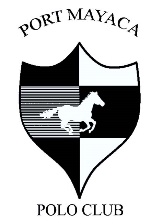 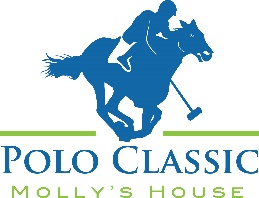 Molly’s House Polo ClassicMarch 4, 2023Port Mayaca Polo Club, Okeechobee12:00-4:00pm Rain or ShineSponsor Commitment FormPlease complete this form, scan, and email to Aducote@mollyshouse.org or mail to Molly’s House 430 SE Osceola St., Stuart, FL 34994Requested Sponsor LevelsI am unable to sponsor this year but would love to offer a donation to the cause $_______Check Enclosed – Preferred Method Make checks payable to Molly’s House (address a bottom)Please charge my credit card: 3 methods to choose from Name______________________ Card #_______________________ Exp______ CVS______Or visit our website www.mollyshouse.org/Events/2023 Polo Classic and complete your transaction online Or call us to run your card 772-223-6659.Total Sponsorship / Donation $_________Name on Card _________________________________________________ Phone:____________________Address for Card__________________________________________________________________________Email______________________________________ Signature_____________________________________Please email logos & ads to aducote@mollyshouse.org February 15, 2023 is the final day to submit. If you miss the deadline, we will only display your name/company name. Molly’s House is a 501(c)3, non-profit organization as recognized by the Internal Revenue Service. "A COPY OF THE OFFICIAL REGISTRATION AND FINANCIAL INFORMATION MAY BE OBTAINED FROM THE DIVISION OF CONSUMER SERVICES BY CALLING TOLL-FREE (800-435-7352) WITHIN THE STATE. REGISTRATION DOES NOT IMPLY ENDORSEMENT, APPROVAL, OR RECOMMENDATION BY THE STATE."REGISTRATION NUMBER CH7433.